Arbeitsblatt: Wandeln Sie die folgenden Dualzahlen in Dezimalzahlen um:111010011Wandeln Sie die gegebenen Dezimalzahlen in Dualzahlen um:425381024Jeder Computer im Internet erhält eine eindeutige IP (Internet-Protokoll)-Adresse über ein 
4-Byte langes Bitmuster. Jedes Byte wird als Dezimalzahl dargestellt, die Bytes werden durch Punkte getrennt. Stellen Sie das Bitmuster der IP-Adresse 131.107.79.85 dar.Geben Sie die obige IP-Adresse im Hex-Format an.Rechnen Sie 2008D in die Hex-Zahl um.Rechnen Sie F1A4h in das Dezimalsystem um.Links zur Ergebniskontrolle:https://LearningApps.org/watch?v=pgi469pea16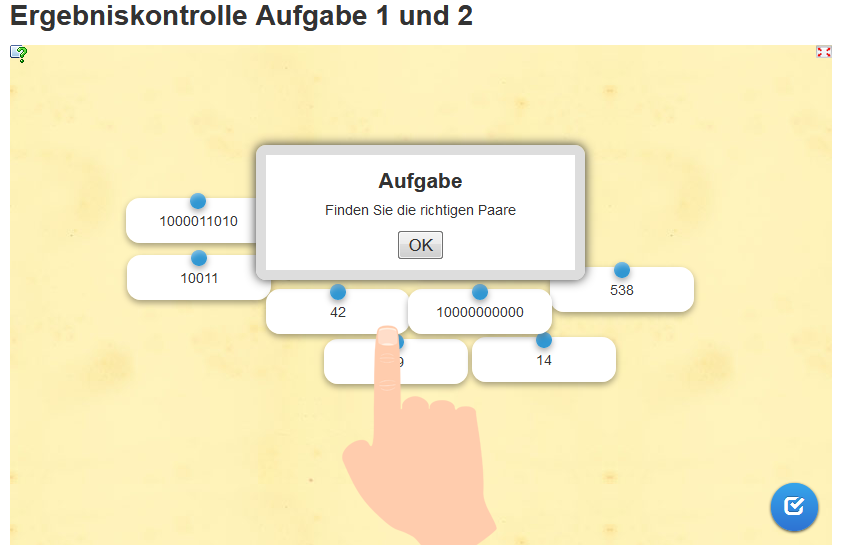 https://LearningApps.org/watch?v=p2muxw4mc16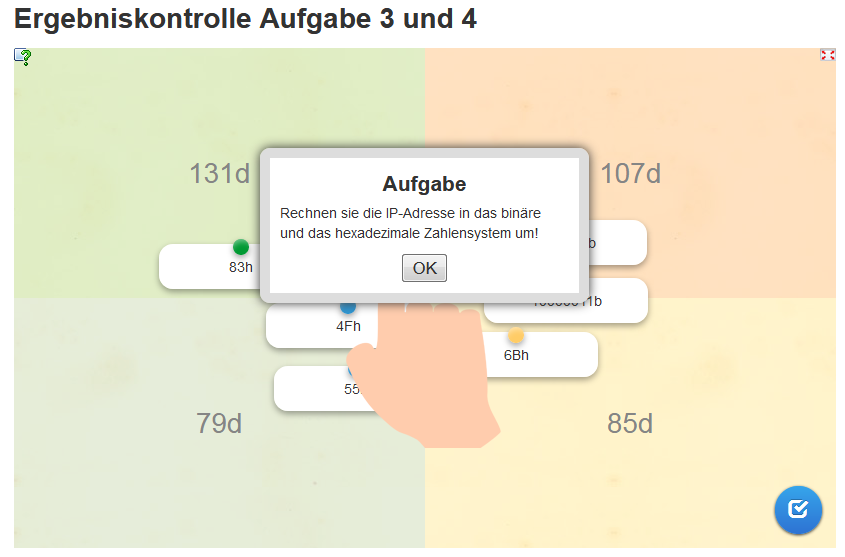 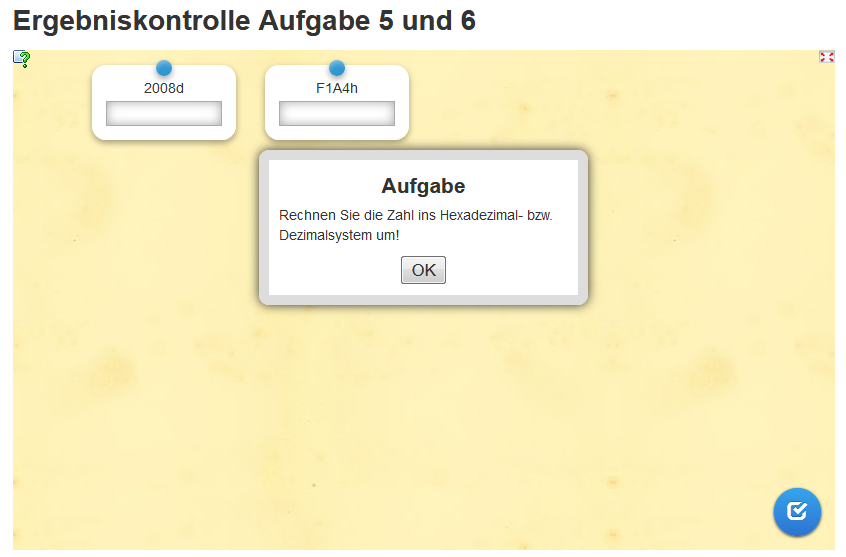 https://LearningApps.org/watch?v=p4x7vpgsk16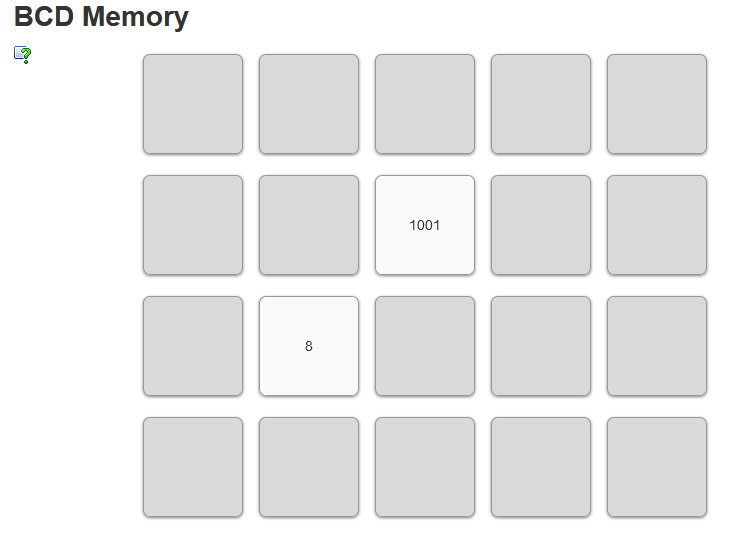 https://LearningApps.org/watch?app=2649545